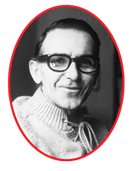 36. Prof. Dr. Şeref Zileli Anma ve Hacettepe İç Hastalıkları Günü25 Şubat 2021Prof. Dr. Şeref Zileli Konferansları“Current status and the future of smart monitoring for early detection of the deteriorating patient on the wards” Frederic Michard, MD, PhD, İsviçre“Türkiye’de Klinik Araştırmalar ve Türk Onkoloji Grubu” Prof.Dr.Ahmet DemirkazıkProf. Dr. Şeref Zileli ÖdülleriEn İyi Tez-Yayın ÖdülleriBaşarılı Araştırma Görevlisi ÖdülleriTez SahibiTez DanışmanıYayınUzm.Dr.Gülnar MammadovaProf. Dr. Okan Bülent YıldızMammadova G, Ozkul C, Yilmaz Isikhan S, Acikgoz A, Yildiz BO. Characterization of gut microbiota in polycystic ovary syndrome: Findings from a lean population. Eur J Clin Invest. 2020;doi:10.1111/eci.13417İç HastalıklarıDr.İrem OzarlıDr.Bahadır KöylüDr.Hilal Pat AltıokDr.Rıdvan Fevzi DeğirmencilerDr.Hakan OralDr.Feride ÖzkaraDr.Güldehan HaberalDr.Başak SayınalpDr.İmdat EroğluDr.Muhammed Enes ErulEnfeksiyon Hastalıkları ve Klinik MikrobiyolojiDr.Zahit TaşGöğüs HastalıklarıDr.Fatih TekinKardiyolojiDr.Ahmet Emre Gültekin